DescriptionWhen an advisory account is outside the acceptable drift percentage for a model holding or cash, the account will appear on the Drift Report. This report is reviewed weekly to catch accounts that are able to be rebalanced to be in drift.AssumptionsN/AProcedureLogin to Vision2020 and open the Wealth Management PlatformClick on the Manage tab at the top of the screenClick on Trade Generation in the left-hand panelOnce the list of portfolio’s generates, select the Search Filters icon above the listSelect Portfolio from the listOpen the Rep Code” drop down boxSelect all rep codes for the reps included in the reportSelect “Cash/Drift” from the list and type “1.0” in the Drift box.Click “Apply”After a couple minutes, a new list of portfolios will generateSelect Generate a CVS File and then under Export All Items, select All ColumnsA downloaded file should appear on the bottom left of the screen. Open the fileSort the spreadsheet by advisor and create a new tab at the bottom of the spreadsheet for each advisor.Once you have the spreadsheet with individual advisor tabs, save it in an Excel format in the appropriate folderEmail this spreadsheet to all of the advisors and all Investment AssistantsNOTE: To save time, you can create a saved layout in WMP. To do this, simply complete through Step 4 in the above list and then click Saved Layout followed by Add New LayoutAdd Drift Report to the name box and then keep the top 3 boxes checkedClick the check mark iconThis will save the Drift Report layout and update it each time you open itReferencesN/ARevision HistoryProcedure Name: Drift Report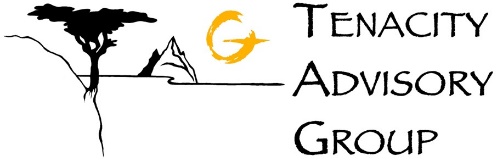 Department:Investment TeamEffective Date:11/14/2022Author:Kim KeehanRevision DateRevised ByRevision Notes11/14/2022Kim KeehanProcedure Created